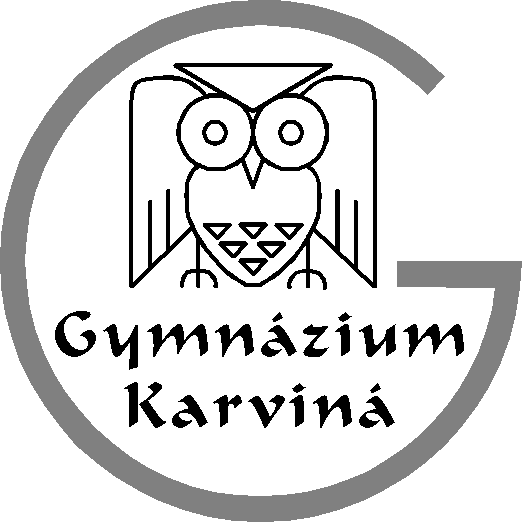 Gymnázium, Karviná, příspěvková organizaceváš dopis značky / ze dne	naše značka	vyřizuje / linka	KARVIná	156/OB/2016	  sZOTKOWSKI                       11.prosince 2016ObjednávkaObjednáváme u vás 4 ks dataprojektorů 3LCD EPSON EB-965H (17. 290 Kč vč. DPH/ks), 
1 ks 4W Stropní držák projektorů plně nastavitelný WHT (578,- Kč včetně DPH), 1 ks NOBO Tripod plátno š200 x v151 -matný bílý,4:3 (2 871,- Kč včetně DPH)Objednávku fakturujte na adresu školy.Nejsme plátci DPH.   								RNDr. Bohumil Vévoda		          	       ředitelVyřizuje: Dana Sosnová